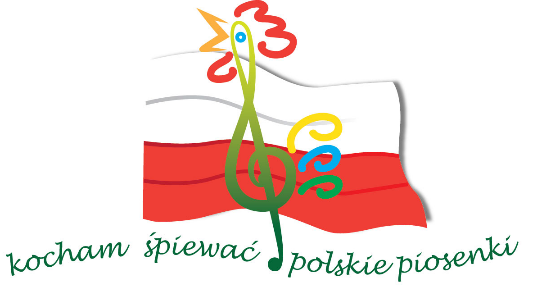 ZAŁĄCZNIK NR 1 do REGULAMINU KONKURSU WOKALNEGO „KOCHAM ŚPIEWAĆ POLSKIE  PIOSENKI”WYPEŁNIAMY KOMPUTEROWOKARTA ZGŁOSZENIADo udziału w konkursie wokalnym……………………………………………………………...				……………………………………………………………..Data								Podpis zgłaszającegoImię i nazwisko UczestnikaImię i nazwisko UczestnikaAdresAdresKategoria wiekowa(prosimy zaznaczyć właściwe pole)Kategoria wiekowa(prosimy zaznaczyć właściwe pole)Klasa I - IIIKategoria wiekowa(prosimy zaznaczyć właściwe pole)Kategoria wiekowa(prosimy zaznaczyć właściwe pole)Klasa IV - VI VII –VIII i Gimnazjum Dane Instytucji zgłaszającej:Nazwa Instytucji,Adres do korespondencjiDane Instytucji zgłaszającej:Nazwa Instytucji,Adres do korespondencjiImię i nazwisko  INSTRUKTORATelefony kontaktoweImię i nazwisko  INSTRUKTORATelefony kontaktoweImię i nazwisko OPIEKUNATelefony kontaktoweImię i nazwisko OPIEKUNATelefony kontaktoweI
1. Tytuł piosenki

2. Autor

3. Kompozytor

4. Czas trwania

1.
2. 

3. 

4.
1.
2. 

3. 

4.II
1. Tytuł piosenki

2. Autor

3. Kompozytor

4. Czas trwania

1. 
2.

3.

4.
1. 
2.

3.

4.Potrzeby technicznePotrzeby techniczne